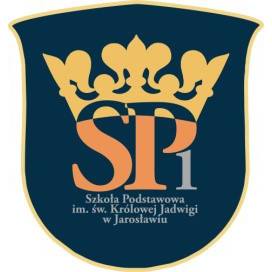                                                                            Jarosław, dn. 18.07.2022 r.SP.I.2620.38.2022WSZYSCY WYKONAWCYOGŁOSZENIE  O WYNIKU POSTĘPOWANIAUprzejmie informuję, że unieważniam postępowanie prowadzone przez Gminę Miejską Jarosław na podstawie przepisów kodeksu cywilnego  pn.: Przebudowa ogrodzenia wraz z przebudową i rozbudową terenu Szkoły Podstawowej nr 1 w Jarosławiu z robotami towarzyszącymiUzasadnienie:Nie złożono żadnej oferty.                                                                                                              	  Z poważaniem Dyrektor SP 1		              				       		     Olaf  PokrywkaOtrzymują:1.   Adresat2.  SP1  a/a    